                                                                                                                                                               «Утверждено»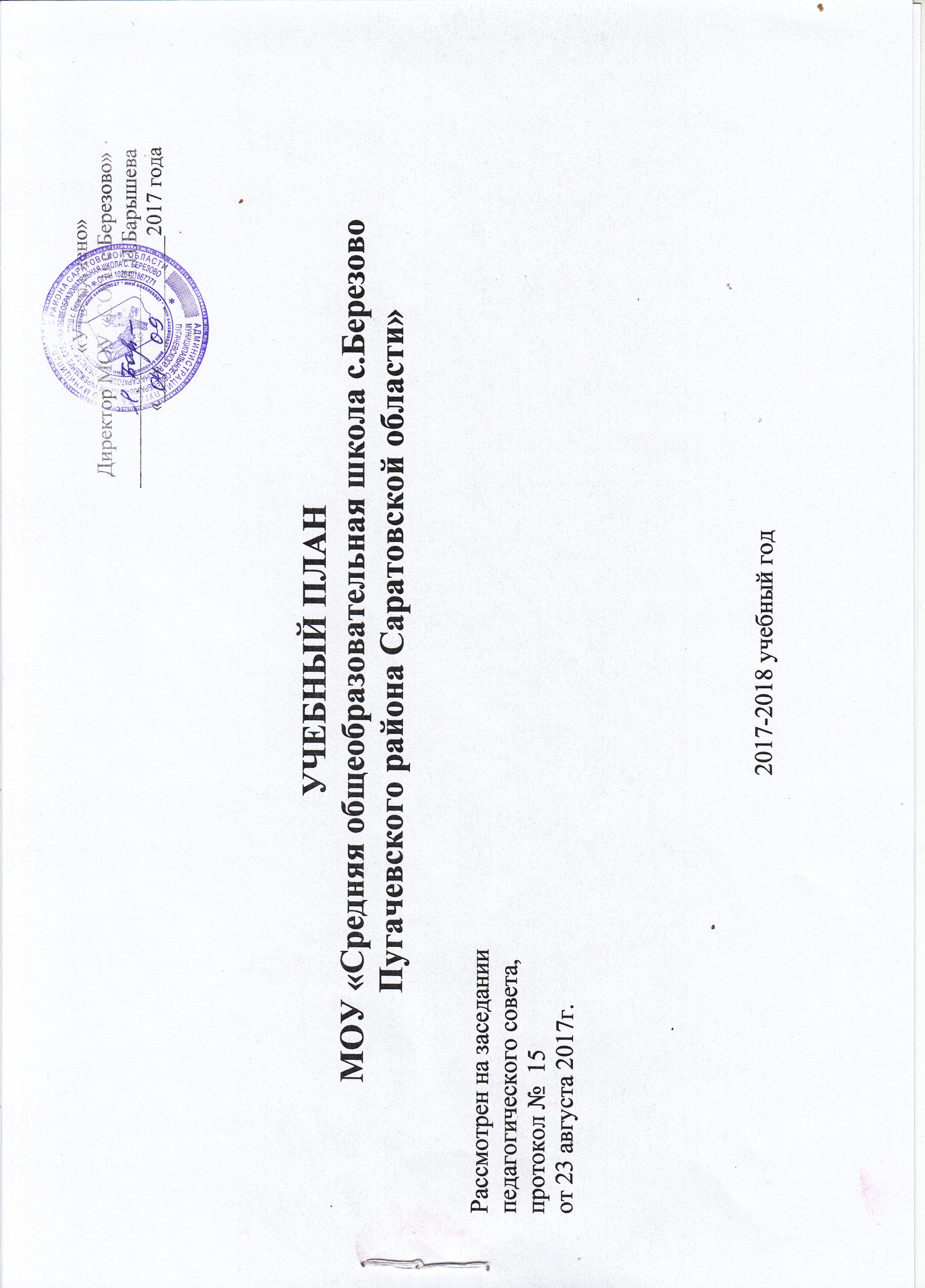                                                                                                                                         Директор МОУ «СОШ с.Березово»                                                                                                                                                                                                                                                                                         ___________________Л.И.Барышева                                                                                                                                                                             «___»______________2017 года                                                                                                          УЧЕБНЫЙ ПЛАНМОУ «Средняя общеобразовательная школа с.БерезовоПугачевского района Саратовской области»Рассмотрен на заседании педагогического совета, протокол №  15от 23 августа 2017г.2017-2018 учебный годПояснительная запискак учебному плану МОУ «СОШ с. Березово»на 2017-2018 учебный годI. Общие положения       1.1.Учебный план МОУ «СОШ с.Березово» является нормативным документом, определяющим распределение учебного времени, отводимого на изучение различных учебных предметов по инвариантной и вариативной части, максимальный объём обязательной нагрузки учащихся, нормативы финансирования. Учебный план МОУ «СОШ с.Березово» на 2017 -2018 учебный год разработан в преемственности  с  планом  2016 -2017 учебного  года,  с учётом  федеральных базисных учебных планов для общеобразовательных учебных учреждений Российской Федерации, введённых приказом Министерства образования РФ от 09.03.2004 №1312, с изменениями (утверждены приказами Минобрнауки России от 20.08.2008 г. № 241, 30.08.2010 г. № 889, 03.06.2011 г. № 1994, 01.02.2012 г. № 74). Учебный план МОУ «СОШ с.Березово» на 2017 -2018  учебный год разработан в соответствии с действующими санитарно-эпидемиологическими правилами и нормативами СанПиН 2.4.2.2821-10 «Санитарно – эпидемиологические требования к условиям и организации обучения в общеобразовательных учреждениях» (постановление Главного государственного санитарного врача РФ от 29.12.2010 г. № 189, зарегистрировано в Минюсте России 03.03.2011 г., регистрационный номер 19993).Содержание  и  структура учебного плана определяются   требованиями регионального базисного учебного плана для образовательных учреждений, реализующих программы общего образования (Приказ министерства образования Саратовской области № 1089 от 06.12.2004 года «Об утверждении регионального базисного учебного плана и примерных учебных планов для образовательных учреждений Саратовской области, реализующих программы общего образования», с изменениями, утвержденными приказами министерства образования Саратовской области от 27.04.2011 г. № 1206, от 06.04.2012 г. № 1139), государственных образовательных стандартов, целями образовательной деятельности МОУ «СОШ с.Березово», сформулированными в Уставе ОУ,  годовом Плане работы ОУ, Программе развития.       1.5. Структура учебного плана школы соответствует традиционному  делению школы на три ступени: I ступень - 1-4 классы; II ступень - 5-9 классы; III - ступень - 10-11  классы, поскольку общеобразовательное учреждение реализует образовательные программы: начальное общее образование (1-4 классы – ФГОС НОО), основное общее образование (5-8 классы - ФГОС ООО, 9 класс –  ГОС -2004,), дополнительные образовательные   программы  следующих  направленностей: физкультурно-спортивной, военно-патриотической, научно-технической,  культурологической.          1.6. Учебный план ОУ является стандартным, так как задача школы, как образовательного учреждения, определена госстандартами. . Образовательная  деятельность  школы  направлена  на достижение  следующих целей:                  - обеспечение получения общего образования  каждым обучающимся  на  уровне  требований  государственного  стандарта и федерального государственного образовательного стандарта;                    - формирование универсальных  учебных действий  на  уровне, достаточном для продолжения образования  и самообразования;                   - обеспечение индивидуального характера развития личности ребенка, создание условий для  развития его  интеллектуальных задатков, интересов  и склонностей за счет внешней  и внутренней дифференциации, профильного изучения предметов  в старшей школе;                   - формирование личностных  качеств  обучающихся, способности к самовоспитанию в соответствии  с общечеловеческими, нравственными  и культурными  нормами;                     - формирование  мотивации  к осознанному  нравственному  поведению, основанному на знании и уважении культурных  и религиозных традиций многонационального народа России; - духовно-нравственное  развитие  (ФГОС).           1.8.   На  основании  вышеперечисленных  целей  определены  следующие  задачи:                    - обеспечение соответствия образовательной  подготовки  обучающихся  современным  требованиям; подготовка к творческому  труду в различных  сферах  научной  и практической  деятельности; выявление способных и одаренных детей;                     - создание благоприятных условий для интеллектуально-нравственного  развития обучающихся  путем  удовлетворения  потребностей  в самообразовании и саморазвитии, получении  дополнительного образования;                      - построение основного и дополнительного образования на основе принципов  здоровьесбережения, формирование представления  о социальном, психологическом и физическом здоровье, как об элементе  интеллектуально - нравственной культуры обучающихся школы;                       - развитие  способностей к общению  в полиэтнической  и многоконфессинальной  среде на основе взаимного уважения  и диалога во имя общественного мира и согласия.        1.9. МОУ «СОШ с.Березово» в 2017-2018   учебном году работает в следующем режиме:        - начальная школа (1-4 классы) обучается по 5-ти дневной  рабочей неделе при продолжительности урока:1  класс -  1 полугодие – 35 мин., 2 полугодие – 45 мин., 2-4 классы – 45 минут;       - основная школа   обучается по  6-ти дневной  рабочей неделе при продолжительности урока  45 минут. Обязательная недельная нагрузка обучающихся соответствует нормам, определённым СанПиНом 2.4.2.2128-10 и составляет по классам:- 1-й класс – 21час;- 2-й класс – 23 часа;- 3-й класс – 23 часа;- 4-й класс – 23 часа;- 5-й класс – 32 часа;- 6-й класс – 33 часа;- 7-й класс – 35 часов;- 8-й класс – 36 часов;- 9-й класс – 36 часов. 1.10. Учебный план  ГОС-2004 включает две части: инвариантную и вариативную. Наполняемость инвариантной части определена базисным учебным планом и включает федеральный компонент; вариативная часть включает дисциплины регионального компонента и компонента образовательного учреждения, часы которого используются на введение новых предметов, а также на усиление базовых предметов федерального компонента государственного образовательного стандарта путем введения курсов, расширяющих и дополняющих содержание учебного предмета.1.11. Учебным планом ОУ предусмотрено следующее распределение часов регионального компонента на ступенях:основного общего образования   –  2 часа.1.12. Компонент образовательного учреждения позволяет реализовать образовательные программы  по информатике, ОЗОЖ, ОБЖ, краеведению, экологии  и организацию  предпрофильной подготовки обучающихся 9 класса. 1.13 Учебный план  при реализации  ФГОС основного  общего образования (5-8 классы) включает две части: обязательную и формируемую участниками образовательного процесса.  Наполняемость обязательной части определена составом учебных предметов обязательных предметных областей:  филология,  математика и информатика, общественно-научные предметы, естественно-научные предметы, искусство, технология, физическая культура и основы безопасности жизнедеятельности.  Часть, формируемая участниками образовательного процесса, включает курсы, предметы, занятия, направленные на реализацию индивидуальных потребностей обучающихся, в соответствии с их запросами, а также, отражающие специфику образовательного  учреждения.1.14. Содержание учебного плана по ступеням определяется образовательными целями ОУ относительно каждой из ступеней:В 1-4 классах  целью реализации основной образовательной программы начального общего образования является обеспечение планируемых результатов по достижению выпускником начальной общеобразовательной школы целевых установок, знаний, умений, навыков и компетенций, определяемых личностными, семейными, общественными, государственными потребностями и возможностями ребенка младшего школьного возраста, индивидуальными особенностями его развития и состояния здоровья;в 5-7 классах – создание условий для формирования познавательных интересов, овладение общеучебными умениями и навыками; в 8-9 классах – создание условий для овладения общеучебными и специальными умениями и навыками, осуществление внутренней и внешней дифференциации с целью развития индивидуальных способностей и познавательного интереса, реализуется предпрофильная подготовка, направленная на поддержку в проектировании вариантов продолжения обучения в профильных классах старшей школы  и позволяющая  составлять представление о характере профессионального труда людей на основе личного опыта. Пояснительная записка к учебному плану ФГОС НОО МОУ «СОШ с.Березово» на 2017- 2018 учебный год(1 - 4 классы)Общие положения.1.1. Учебный план ФГОС начального общего образования МОУ « СОШ с.Березово» на 2017- 2018 учебный год является нормативным документом, определяющим распределение учебного времени, отводимого на изучение различных учебных предметов обязательной части и части, формируемой участниками образовательного процесса, максимальный объём обязательной нагрузки обучающихся, нормативы финансирования.1.2. Содержание и структура учебного плана ФГОС начального общего образования определяются требованиями федерального государственного образовательного стандарта начального общего образования 2009 года (приказ № 373 от 06.10.2009 года Министерства образования и науки РФ); приказом министерства образования и науки Российской Федерации № 69 от 31.01.2012г., целями, задачами и спецификой образовательной деятельности МОУ «СОШ с.Березово», сформулированными в Уставе, годовом плане работы МОУ« СОШ с.Березово».Ступень ФГОС НОО МОУ« СОШ с.Березово» в 2017- 2018 учебном году работает в  следующем режиме:- продолжительность учебного года  в 1-м классе - 33 учебные недели, во 2-4 классах- 34 учебные недели;- продолжительность учебной недели в 1- 4 классах- 5 дней;- обязательная недельная нагрузка обучающихся в 1-м классе- 21 час, во 2-4 классах- 23 часа при 5- дневной учебной неделе;- продолжительность урока в 1-м классах- 35 минут в первом полугодии, 45 минут - во втором; во 2-4  классах- 45 минут. В сентябре - октябре четвёртый урок в 1-м классе проводится в форме игр, театрализации, экскурсий, импровизации.1.4. Учебный план включает две части: обязательную и формируемую участниками образовательного процесса. Наполняемость обязательной части определена составом учебных предметов обязательных предметных областей; часть, формируемая участниками образовательного процесса, включает предметы, направленные на реализацию индивидуальных потребностей обучающихся, в соответствии с их запросами, а также, отражающие специфику МОУ «СОШ с.Березово». 1.5.     Содержание образования на ступени ФГОС НОО определено образовательной системой  « Начальная школа  21 века», которая включает в себя учебники по следующим учебным предметам:    - Обучение грамоте и чтению. Букварь. Авторы: Л.Е. Журова, О.А. Евдокимова.    - Русский язык. Авторы: С.В. Иванов, О.А. Евдокимова, М.И. Кузнецова.    - Литературное чтение. Авторы: Л.А. Ефросинина, М.И. Оморокова.    - Иностранный язык. Немецкий язык. Авторы: Бим и др.    - Математика. Авторы: В.Н. Рудницкая, Т.В.Юдачева.    - Окружающий мир. Авторы: Н.Ф. Виноградова, Г.С. Калинова.    - Технология. Автор: Е.А. Лутцева.    - Музыка. Авторы: В.О. Усачёва, Л.В. Школяр.    - Изобразительное искусство. Авторы: Л.Г. Савенкова, Е.А. Ермолинская.1.6. Курс «Основы здорового образа жизни» реализуется интегрировано в 1-4 классах с предметами федерального компонента «Окружающий мир» и «Физическая культура», Программа «Разговор о правильном питании» в 1 - 4 классах реализуется интегрировано с предметами федерального компонента «Окружающий мир», «Изобразительное искусство», «Физическая культура.1.7. Промежуточная аттестация осуществляется через следующие виды контроля:1.9.  Внеурочная деятельность  организуется по следующим направлениям развития личности (ФГОС):- физкультурно - спортивное;- культурологическое; - военно-патриотическое; - научно-техническое.Направления внеурочной деятельности:  - физкультурно-спортивное:  2-4 классы - кружок «Спортивные игры» - 1 час, 1 класс – кружок «Кладовая подвижных игр».Программы внеурочной деятельности  «Спортивные игры» и «Кладовая подвижных игр» предполагают интеграцию формального (начального) и неформального (внеурочная деятельность) образования следующих видов: игровой, познавательной, физкультурно-оздоровительной и туристско-краеведческой. Кроме того, организация кружков предполагает взаимодействие и преемственность физкультурно-оздоровительного, научно-познавательного и военно-патриотического направлений, что обеспечивает формирование качественно новых универсальных учебных действий.Изучение данного курса обеспечивает физическое, духовно-нравственное развитие обучающихся, формирование гражданственности, воспитание нравственных чувств и трудолюбия, развитие творческих способностей и формирование основ социально ответственного поведения в обществе и в семье, предусматривает  получение учениками знаний и навыков, необходимых при формировании потребности в здоровом образе жизни, навыков гигиены и профилактики заболеваний, рационального питания и других способов самосовершенствования.- культурологическое:  2-4 классы - кружок «В мире книг» - 1 час, 1 класс – «Школа здоровья».   Программы  кружков «В мире книг» и «Школа здоровья» способствуют расширению читательского пространства, реализации дифференцированного обучения и развитию индивидуальных возможностей каждого ребёнка, воспитанию ученика-читателя. Занятия помогут решать задачи эмоционального, творческого, литературного, интеллектуального развития ребёнка, а также проблемы нравственно-этического воспитания, так как чтение для ребёнка — и труд, и творчество, и новые открытия, и удовольствие, и самовоспитание.- научно-техническое:1,2 классы – «Мой компьютер» - 1 час., 3-4 классы – «Инфознайка».Программы кружков  «Инфознайка» и "Мой компьютер» определены социальным заказом образовательного процесса и направлены на раскрытие способностей обучающихся с целью дальнейшей индивидуализации обучения, на развитие творческого потенциала личности обучающихся, на развитие образного и логического мышления, воображения, математической речи, формирование предметных умений и навыков, необходимых для успешного решения учебных и практических задач и продолжения образования.Учебный планначального общего образования МОУ «СОШ с.Березово»(ФГОС 1-4 классы)Пояснительная записка к учебному плану ФГОС ООО МОУ «СОШ с.Березово» на 2017-2018 учебный год (5-8 классы)Общие положения.Учебный план ФГОС основного общего образования МОУ «СОШ с.Березово» на 2017-2018 учебный год является нормативным документом, определяющим распределение учебного времени, отводимого на изучение различных учебных предметов обязательной части и части, формируемой участниками  образовательного процесса, максимальный объем обязательной нагрузки обучающихся, нормативы финансирования.Содержание и структура учебного плана ФГОС основного общего образования определяются требованиями федерального государственного образовательного стандарта основного общего образования 2010 года (приказ № 1897 от 17.12.2010 года Министерства образования и науки Российской Федерации); целями, задачами и спецификой образовательной деятельности МОУ «СОШ с.Березово», сформированными в Уставе, годовом плане работы МОУ «СОШ с.Березово».5-8 классы, реализующие  ФГОС ООО МОУ «СОШ с.Березово» в 2017-2018 учебном году работают в следующем режиме: - продолжительность учебного года в 5- 8 классах –34 учебные недели;- продолжительность учебной недели в 5-8 классах – 6 дней;- обязательная недельная нагрузка обучающихся в 5-м классе– 32 часа, в 6-м классе – 33 часа, в 7-м классе – 35 часов, в 8-м классе – 35 часов при 6-ти дневной неделе;- продолжительность урока в 5-8 классах – 45 минут.Учебный план включает две части: обязательную и формируемую участниками образовательного процесса. Наполняемость обязательной части определена составом учебных предметов обязательных предметных областей; часть, формируемая участниками образовательного процесса, включает предметы, направленные на реализацию индивидуальных потребностей обучающихся, в соответствии с их запросами, а также, отражающими специфику МОУ «СОШ с.Березово». 1.5. Внеурочная деятельность в 2017- 2018 учебном году реализуется по направлениям:- физкультурно - спортивное;     - культурологическое;     - военно-патриотическое;     - научно-техническое.Учебный план ФГОС основного общего образования МОУ «СОШ с.Березово»:Содержание  образования в 5-8 классах,  реализующих введение ФГОС ООО,  включает в себя учебно-методические комплекты, перечисленные в федеральном перечне.Учебным планом ФГОС основного общего образования МОУ «СОШ с.Березово»  предусмотрено следующее распределение часов части, формируемой участниками образовательного процесса:  5 класс:- учебные занятия по предмету  «ОБЖ»;      - учебные занятия по предмету «Информатика»;      - учебные занятия по предмету «Краеведение»;      - учебные занятия по предмету «Экология».6 класс:- учебные занятия по предмету  «ОЗОЖ»;      - учебные занятия по предмету «Информатика»;      - учебные занятия по предмету «ОБЖ»;      - учебные занятия по предмету «Экология; - учебные занятия по предмету «Краеведение» реализуются в рамках часов  внеурочной деятельности.7 класс:- учебные занятия по предмету  «ОЗОЖ»;      - учебные занятия по предмету «Экология;      - учебные занятия по предмету «Краеведение»;      - учебные занятия по предмету «».      8 класс: - учебные занятия по предмету  «ОЗОЖ»;      - учебные занятия по предмету «Информатика»;      - учебные занятия по предмету «ОБЖ»;      - учебные занятия по предмету «Экология;2.3.Промежуточная аттестация осуществляется через следующие виды контроля:Учебный план  основного общего образования (ФГОС ООО)МОУ «СОШ с.Березово» на 2017-2018 учебный год (5-8 классы)Учебный план II ступени (ГОС – 2004, 9 класс)1.1. Учебный план II ступени обучения МОУ «СОШ с.Березово» разработан на основе базисного учебного плана общеобразовательных учреждений Саратовской области и Федерального компонента государственного стандарта общего образования. Образовательный план составлен в соответствии с правилами и нормами СанПиНа на 6-ти дневный режим работы при продолжительности урока 45 минут.1.2.  Инвариантная  часть учебного плана соответствует требованиям, установленным региональным базисным учебным планом для общеобразовательных учреждений, реализующих программы общего образования.1.3. Учебным планом ОУ предусмотрено следующее распределение часов регионального компонента:в 9 классе: -1 час на преподавание ОЗОЖ; -1 час на преподавание ОБЖ; -1 час на преподавание экологии;1.4. Часы компонента образовательного учреждения использованы следующим образом:в 9 классе -3 часа на ведение элективных курсов  по предпрофильной подготовке (информационные, ориентационные, курсы психолого-педагогического сопровождения; предметные элективные курсы по русскому языку, математике, биологии, географии, обществознанию, физике, немецкому языкуЭлективные курсы 9 класс1.5. Внеучебная деятельность на II ступени реализуется по следующим направлениям: -  физкультурно-спортивное;  - научно-техническое; -  культурологическое; -  военно-патриотическое.Внеучебная деятельность.Основные направления развития воспитания в школе.Важной задачей воспитания является формирование у школьников инициативности, самостоятельности, толерантности. Развитию интереса к предмету, творческих способностей, повышению качества подготовки учащихся способствует внеклассная работа, предметные кружи. Основным требованием к организации внеурочной работы является:- вовлечение в кружки всех учащихся с учетом их  интересов, способностей;- органичное единство учебной и внеучебной деятельности;- увлекательность внеурочных занятий.Для развития личности ученика, готовности учащихся использовать усвоенные знания, умения и способы деятельности в реальной жизни, для решения практических задач, для повышения компьютерной грамотности организована кружковая работа по предметам. Школа работает по следующим направлениям:- физкультурно-спортивное;- научно-техническое;- культурологическое;- военно-патриотическое.В школе работают спортивные секции по баскетболу, волейболу. Работа спортивных секций ориентирована на гармоничное физическое развитие школьников, их всестороннюю физическую подготовленность и укрепление здоровья.Часы, используемые на кружковую работу по отдельным предметам, способствуют расширению умственного кругозора ребенка, развитию творческих способностей, обеспечивают повышенный уровень изучения отдельных предметов.Краеведческий кружок «Память»       Программа кружка предполагает вовлечение обучающихся в исследовательскую деятельность по изучению истории нашего села. Программа предусматривает целый комплекс воспитательных мероприятий: встреча с ветеранами, посещение музеев. Участие в различных районных и областных краеведческих конкурсах. В ходе занятий учащиеся получают представление не только о военном прошлом родного края, но и об особенностях его экономического и социального развития.Вокальный кружок «Березка»     Вокальное пение является наиболее активной формой музыкального обучения в школе. На занятиях кружка закладывается фундамент вокального мастерства и музыкальной культуры. В процессе занятий сочетаются групповая и индивидуальная работа. На занятиях учащиеся соответственно возрасту овладевают минимумом знаний и навыков, которые позволяют им по выходе из школы стать активными слушателями и исполнителями.Кружок «Юный правовед».    Программа кружка способствует формированию у учащихся общих представлений о государстве и праве в целом. Эти знания служат основой понимания значимости прав человека в жизни общества и каждого его члена. Они знакомят с историей прав человека, механизмом их реализации, проявлениями нарушений прав человека и их последствиями. У школьников формируется гуманистическое отношение к окружающему миру, к людям, социальная ценность права как средства защиты личности и общества. Кружок «Меткий стрелок».     Программа кружка «Меткий стрелок» направлена на формирование у учащихся умения метко стрелять, ориентироваться в пространстве, воспитание силы воли, ловкости, готовности действовать в экстремальных ситуациях. Воспитывается чувство патриотизма и гордости за свою Родину. Учащиеся знакомятся с историей Великой Отечественной войны, героизмом наших соотечественников, у них формируется готовность к службе в рядах Российской Армии.Кружок «Веселый немецкий».    Программа кружка «Веселый немецкий» направлена на закрепление и применение усвоенных учащимися знаний в различных ситуациях, на расширение общего кругозора ребят. Закрепляется изученная лексика на уроках, предъявляется новая. Основное время отводится разговорной речи. Учащиеся инсценируют сценки, совершают заочные экскурсии в картинные галереи, ведут дискуссии на экологические проблемы, делают переводы стихов и песен.Кружок «Юный натуралист».     Задачей кружка является конкретизация знаний учащихся о разнообразии мира цветковых растений, знакомство с лекарственными растениями. У обучающихся формируется диалектико-материалистическое мировоззрение и воспитывается культура общения с природой.Кружок «Русское слово».Программа кружка «Русское слово» направлена на развитие навыков восприятия в контексте различных смысловых и стилистических оттенков слов, умения глубоко осваивать словарный состав произведения и лучше понимать содержание произведения, его идейную направленность и систему образных средств; на повышение общей языковой культуры и развитие творческих способностей.Кружок «Занимательная математика». Задачи кружка: оживить и освежить те простейшие сведения по математике, которые у учащихся имеются, расширить и углубить знания, полученные на уроках, показать ее широкое использование в жизни.Пробудить в учащихся стремление к творчеству, помочь им это творчество проявить, выработать умение быстро мыслить, а затем кратко излагать свои мысли, проявлять находчивость в трудных ситуациях. Возбудить деятельность научного воображения, приучить мыслить в духе физики и развить привычку к разностороннему применению своих знаний. Воспитать вкус к занятию математикой и физикой, возбудить охоту самостоятельно пополнять пробелы в знаниях. Развивать наблюдательность, воображение, смекалку, логическое мышление.Учебный план  II ступениМОУ  «СОШ с.Березово Пугачевского района Саратовской области»Вид контроля промежуточной аттестацииЦельПериодичностьМетоды и формы оценки образовательных результатовСпособывыставления оценкиСтартоваяПредварительная  диагностика знаний, умений и универсальных учебных действий,  связанных с предстоящей деятельностью. В начале учебного года, начиная со второго года обучения (с первого – при наличии в ОУ психолога)Диагностические   работы;самоанализ и самооценка;собеседованиеРезультаты  включаются  в портфолио. Оценка результатов в классном журнале не фиксируется. При этом используется традиционная пятибалльная система оценивания.ТекущаяКонтроль предметных знаний и универсальных учебных действий по результатам урока. ПоурочноСамоанализ  и самооценка;устная или письменная критериальная оценка;проектыРезультаты фиксируются в рабочих тетрадях обучающихся и классном журнале. При оценке предметных результатов используется традиционная пятибалльная система оценивания.Рубежная:-тематическая;- четвертная;- полугодоваяКонтроль предметных знаний и метапредметных результатов темы, раздела, курса, четвертиПо итогам изучения темы, раздела, курса, четвертиТематические  проверочные (контрольные) работы;стандартизированные письменные и устные работы;проекты;практические работы;творческие работы (изложения, сочинения);диктанты, контрольные списывания;тесты;интегрированные контрольные работы(при наличии инструментария)Оценка предметных результатов выставляется в классный журнал. При этом используется традиционная пятибалльная система оценивания.ГодоваяКомплексная  проверка образовательных результатов, в т.ч. и метапредметных.В конце учебного годаСтандартизированные письменные работы;интегрированные контрольные работы;проектыОценка предметных и метапредметных результатов выставляется в классный журнал. При этом используется традиционная пятибалльная система оценивания.ГодоваяПроверка личностных результатовВ конце учебного годаПортфолиоПредметные областиУчебные предметыКоличество часов в неделюКоличество часов в неделюКоличество часов в неделюВсегоПредметные областиУчебные предметы1(11 уч.)2(9уч)3(14 уч.)4(5 уч)39 уч.ФилологияРусский язык555520ФилологияЛитературное чтение444316ФилологияИностранный язык02226Математика и информатикаМатематика444416Обществознание и естествознаниеОкружающий мир (ОЗОЖ)22228Основы духовно-нравственной культуры народов РоссииОсновы духовно-нравственной культуры народов России---11ИскусствоМузыка11114ИскусствоИзобразительное искусство11114ТехнологияТехнология (труд)11114Физическая культураФизическая культура (ОЗОЖ)333312                                                                  Итого:                                                                  Итого:2123232390Компонент образовательного учреждения (при 5-дневной неделе)Компонент образовательного учреждения (при 5-дневной неделе)-----Предельно допустимая аудиторная учебная нагрузка при 6-дневной неделеПредельно допустимая аудиторная учебная нагрузка при 6-дневной неделе2123232390Внеучебная деятельность (кружки, секции, проектная деятельность и др.)Внеучебная деятельность (кружки, секции, проектная деятельность и др.)333312 Всего к финансированию Всего к финансированию24262626102Внеучебная деятельностьВнеучебная деятельностьВнеучебная деятельностьВнеучебная деятельностьВнеучебная деятельностьВнеучебная деятельностьВнеучебная деятельностьНаправления деятельностиФормы реализацииКоличество часов в неделюКоличество часов в неделюКоличество часов в неделюКоличество часов в неделюВсегоНаправления деятельностиФормы реализации1 класс2 класс3класс   4 класс3класс   4 классВсегоФизкультурно-оздоровительноеКружок «Кладовая подвижных игр»Кружок «Спортивные игры»1 час1 час1час1 час4 часаНаучно- техническоеКружок «Инфознайка»Кружок Мой компьютер»1 час1 час1 час1 час4 часаКультурологическоеКружок «В мире книг»Кружок «Школа здоровья»1 час1 час1 час1 час4 часа                                                                          Итого:                                                                          Итого:3 час3 час3 час3 час12 час.Формы промежуточной аттестации обучающихся:Формы промежуточной аттестации обучающихся:1 класс2 класс3 класс4 классРусский языкРусский язык-Диктант с грамматическим заданием,комплексная контрольная работа Диктант с грамматическим заданием,комплексная контрольная работа Диктант с грамматическим заданием,комплексная контрольная работа Всероссийская проверочная работа,комплексная контрольная работа МатематикаОкружающий мирМатематикаОкружающий мир-Контрольная работа, комплексная контрольная работаКонтрольная работа, комплексная контрольная работаКонтрольная работа, комплексная контрольная работаВсероссийская проверочная работа, комплексная контрольная работаВид контроля промежуточнойаттестацииЦельПериодичностьМетоды и формы оценки образовательных результатовСтартоваяПредварительная  диагностика знаний, умений и универсальных учебных действий,  связанных с предстоящей деятельностью.В началеучебного годаДиагностическиеработыТекущаяКонтроль предметных знаний и универсальных учебных действий по результатам урока. ПоурочноСамоанализ  и самооценка;устная или письменная критериальная оценка;проектыРубежная:- тематическая;- четвертная; - полугодоваяКонтроль предметных знаний и метапредметных результатов темы, раздела, курса, четвертиПо итогам изучения темы, раздела, курса, четвертиТематические  проверочные (контрольные) работы;стандартизированные письменные и устные работы; проекты;практические работы; лабораторные работы;творческие работы (изложения, сочинения);диктанты, контрольные списывания;тесты; зачеты;интегрированные контрольные работыГодовая, итоговаяКомплекснаяпроверкаобразовательныхрезультатовВ концеучебногогодаСтандартизированные письменные работы; контрольные работы; диктанты;проекты, переводные экзамены, тесты, зачеты, рефераты.ГодоваяКонтроль личностных результатовВ концеучебногогодаПортфолио Предметные областиПредметные областиПредметыКоличество часов в неделюКоличество часов в неделюКоличество часов в неделюКоличество часов в неделюКоличество часов в неделюПредметные областиПредметные областиПредметы5 класс 6 класс7 класс8 классвсегоКоличество обучающихсяКоличество обучающихсяКоличество обучающихся10 уч.10 уч.14 уч13 уч47уч.Обязательная частьФилологияФилологияРусский язык564318ФилологияФилологияЛитература332210ФилологияФилологияИностранный язык /немецкий/333312Математика и информатикаМатематика и информатикаМатематикаАлгебраГеометрияИнформатика5532132110642Общественно - научные предметыОбщественно - научные предметыИстория22228Общественно - научные предметыОбщественно - научные предметыОбществознание1113Общественно - научные предметыОбщественно - научные предметыГеография11226Основы духовно-нравственной культуры народов РоссииОсновы духовно-нравственной культуры народов РоссииОсновы духовно-нравственной культуры народов России11Естественнонаучные предметыЕстественнонаучные предметыБиологияХимия  Физика1122222624ИскусствоИскусствоМузыка11114ИскусствоИскусствоИзобразительное искусство11114ТехнологияТехнологияТехнология22116Физическая культура и ОБЖФизическая культура и ОБЖФизическая культураОБЖ333131122ИТОГОИТОГОИТОГО28293132120Часть, формируемая участниками образовательного процесса при 6-ти дневной неделеЧасть, формируемая участниками образовательного процесса при 6-ти дневной неделеЧасть, формируемая участниками образовательного процесса при 6-ти дневной неделеЧасть, формируемая участниками образовательного процесса при 6-ти дневной неделеЧасть, формируемая участниками образовательного процесса при 6-ти дневной неделеЧасть, формируемая участниками образовательного процесса при 6-ти дневной неделеЧасть, формируемая участниками образовательного процесса при 6-ти дневной неделеЧасть, формируемая участниками образовательного процесса при 6-ти дневной неделеОЗОЖОЗОЖ1113ИнформатикаИнформатика112КраеведениеКраеведение1113ЭкологияЭкология11114ОБЖМатематика «Решение задач»«Избранные вопросы  математики»ОБЖМатематика «Решение задач»«Избранные вопросы  математики»111	1211ИтогоИтогоИтого444416Предельно допустимая нагрузка при 6-ти дневной неделеПредельно допустимая нагрузка при 6-ти дневной неделеПредельно допустимая нагрузка при 6-ти дневной неделе32333536136К оплате К оплате К оплате 32333536136Внеучебная деятельность образовательного учрежденияВнеучебная деятельность образовательного учрежденияКоличество часов неделюКоличество часов неделюКоличество часов неделюКоличество часов неделюКоличество часов неделюНаправлениядеятельностиФормыРеализации5 класс6 класс7 класс8 классВсегоСпортивно-оздоровительноеКружок «Спортивные игры»1 час.1 час.КультурологическоеВокальный «Березка»Военно-патриотическоеКружок «Меткий стрелок»«Память»Краеведение1 час1 час2 часаНаучно-техническоеКружок «Веселый немецкий»Кружок «Юный правовед»Юные натуралистыЗанимательная математика2 час.1час2 часаИтого к финансированию:Итого к финансированию:3 часа3 часа1 час4 часа11часФормы промежуточной аттестации обучающихсяМатематика (тестирован);русский язык (тестирован).Всероссийская проверочная работа(рус.язык, математика, биология, историяМатематика (тестирование);русский язык (тестирование);Математика (тестирование);или русский язык (тестирование);предмет по выбору учащихся№ПредметНазвание курсаАвторыКол-во часовУровень утвержденияФ. И. О. учителя1Немецкий  язык«Lebensaktivitaeten der deutschen und russischenJugentlichen. Sind sieaehnlich?»Н.Н.Вяльшина, учитель МОУ «СОШ п.Радищево» Новоузенского района8РегиональныйСавина Н.И.2Обществознание«Право в нашей жизни»И.Л.Каменчук, ГОУ ДПО «СарИПКиПРО»8РегиональныйЛоктионова Г.Н.3География«Познай свой край»Л.В.Макарцева, к.г.н., доцент кафедры эконом географии СГУ им. Н.Г. Чернышевского.10РегиональныйЛоктионова Г.Н.4Физика«Механика в задачах»Козырева Н. А., МОУ»ФТЛ», г.Саратов8РегиональныйЗубарева Т.В.5Биология«Если хочешь быть здоров»Т.М.Архипова, учитель биологии МОУ «СОШ с.Привольное Ровенского района»8РегиональныйМиронова Т.В.6Математика«Проценты на все случаи жизни»О.Д.Николаева, учитель МОУ «СОШ с.Терновка Балашовского района».8РегиональныйЗубарева Т.В..7Математика«Игра? Задачи? Жизнь!»Т.В.Каюкова, учитель математики МОУ «Лицей математики и информатики»,10РегиональныйЗубарева Т.В.8Русский язык«Создай свой имидж»В.И.Громова,  ГОУ ДПО «СарИПКиПРО»10РегиональныйКалинина И.Г.9Русский язык«Выразительные средства синтаксиса»Купцова Е.Ю.,  учитель русского языка МОУ «Гимназия 1», г.Балаково8РегиональныйКалинина.И.Г.10Психолого-педагогическое сопровождение«Дорога профессионального выбора»Н.В. Серякина., педагог-психолог МОУ «СОШ № 15 г. Энгельса»8РегиональныйКалинина И.Г.11Профориентационный курс«Ты выбираешь профессию »Н.Л. Зарубина, А.В.Катина, Н.М.Лещева , ГОУ ДПО «СарИПКиПРО», МОУ СОШ №21. г.Саратов8РегиональныйЗубарева Т.В12Информационный курс«Информационн-образовательная среда предпрофильного обучения»Т.К.Вересовкина, зам. директора МОУ «СОШ №28» г. Балаково8РегиональныйЗубарева Т.В.Учебные предметыУчебные предметыКоличество часов в неделюКоличество часов в неделюУчебные предметыУчебные предметыБУП 2004г.9 класс (9 уч-ся)Всего: 9 уч.Русский языкРусский язык22ЛитератураЛитература33Иностранный языкИностранный язык3                   3МатематикаМатематика55Информатика и ИКТИнформатика и ИКТ22ИсторияИстория22Обществознание (включая экономику и право) Обществознание (включая экономику и право) 11ГеографияГеография22ФизикаФизика22ХимияХимия22БиологияБиология22Искусство:Искусство:11ТехнологияТехнологияОсновы безопасности жизнедеятельностиОсновы безопасности жизнедеятельностиФизическая культураФизическая культура33Итого:Итого:3030Региональный компонентРегиональный компонентОсновы здорового образа жизниОсновы здорового образа жизни11ОБЖОБЖ	1	1ЭкологияЭкология1133Компонент образовательного учреждения (6-ти дневная неделя)Компонент образовательного учреждения (6-ти дневная неделя)Элективные курсыЭлективные курсы33Итого:Итого:66Предельно допустимая аудиторная учебная нагрузка при 6-ти дневной учебной неделеПредельно допустимая аудиторная учебная нагрузка при 6-ти дневной учебной неделе3636Направления деятельностиНаправления деятельностиФормы реализацииНаправления деятельностиНаправления деятельностиФормы реализации9 классВсегофизкультурно- оздоровительноефизкультурно- оздоровительноеТуристско-краеведческий1 час1 часкультурологическоекультурологическое научно- техническое научно- техническоеКружок по русскому языкувоенно - патриотическоевоенно - патриотическоеИтого Итого Итого 1 час1 час